一、学生、教师数量及结构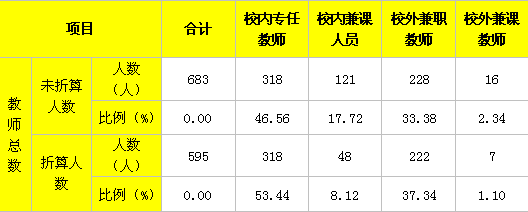 二、专业设置、当年新增专业、停招专业名单三、全校开设课程总门数、实践教学学分占总学分比例、选修课学分占总学分比例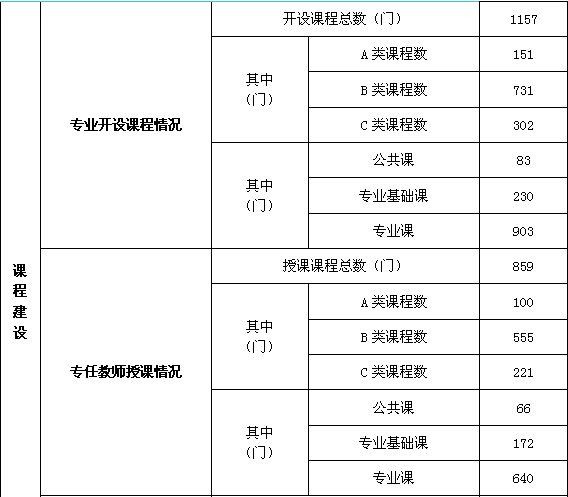 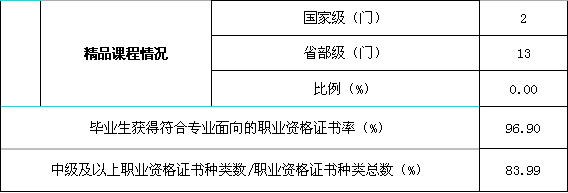 四、主讲课程的教授占教授总数的比例、教授授课程占课程总门次数的比例主讲课程的教授占教授总数的比例：63% 教授授课程占课程总门次数的比例：1.5%专业设置数当年新增专业数停招专业名单313无